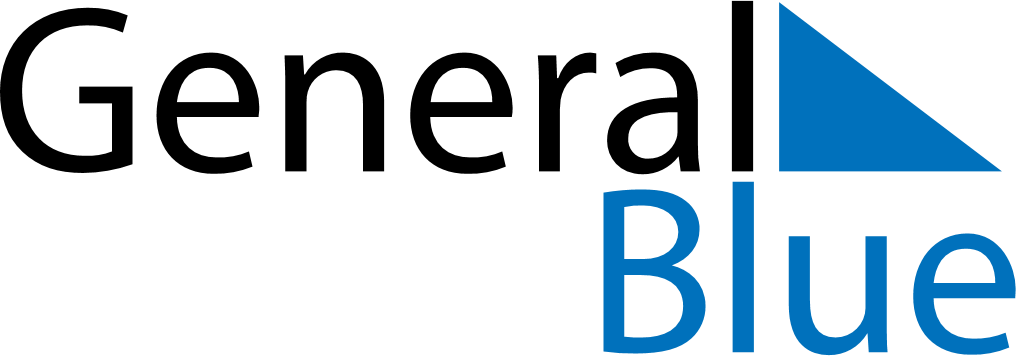 August 2024August 2024August 2024August 2024August 2024August 2024Vilppula, Pirkanmaa, FinlandVilppula, Pirkanmaa, FinlandVilppula, Pirkanmaa, FinlandVilppula, Pirkanmaa, FinlandVilppula, Pirkanmaa, FinlandVilppula, Pirkanmaa, FinlandSunday Monday Tuesday Wednesday Thursday Friday Saturday 1 2 3 Sunrise: 4:48 AM Sunset: 10:08 PM Daylight: 17 hours and 19 minutes. Sunrise: 4:51 AM Sunset: 10:05 PM Daylight: 17 hours and 14 minutes. Sunrise: 4:53 AM Sunset: 10:02 PM Daylight: 17 hours and 8 minutes. 4 5 6 7 8 9 10 Sunrise: 4:56 AM Sunset: 9:59 PM Daylight: 17 hours and 2 minutes. Sunrise: 4:59 AM Sunset: 9:56 PM Daylight: 16 hours and 57 minutes. Sunrise: 5:02 AM Sunset: 9:53 PM Daylight: 16 hours and 51 minutes. Sunrise: 5:04 AM Sunset: 9:50 PM Daylight: 16 hours and 45 minutes. Sunrise: 5:07 AM Sunset: 9:47 PM Daylight: 16 hours and 40 minutes. Sunrise: 5:10 AM Sunset: 9:44 PM Daylight: 16 hours and 34 minutes. Sunrise: 5:12 AM Sunset: 9:41 PM Daylight: 16 hours and 28 minutes. 11 12 13 14 15 16 17 Sunrise: 5:15 AM Sunset: 9:38 PM Daylight: 16 hours and 23 minutes. Sunrise: 5:18 AM Sunset: 9:35 PM Daylight: 16 hours and 17 minutes. Sunrise: 5:21 AM Sunset: 9:32 PM Daylight: 16 hours and 11 minutes. Sunrise: 5:23 AM Sunset: 9:29 PM Daylight: 16 hours and 5 minutes. Sunrise: 5:26 AM Sunset: 9:26 PM Daylight: 15 hours and 59 minutes. Sunrise: 5:29 AM Sunset: 9:23 PM Daylight: 15 hours and 54 minutes. Sunrise: 5:31 AM Sunset: 9:20 PM Daylight: 15 hours and 48 minutes. 18 19 20 21 22 23 24 Sunrise: 5:34 AM Sunset: 9:17 PM Daylight: 15 hours and 42 minutes. Sunrise: 5:37 AM Sunset: 9:13 PM Daylight: 15 hours and 36 minutes. Sunrise: 5:39 AM Sunset: 9:10 PM Daylight: 15 hours and 30 minutes. Sunrise: 5:42 AM Sunset: 9:07 PM Daylight: 15 hours and 24 minutes. Sunrise: 5:45 AM Sunset: 9:04 PM Daylight: 15 hours and 19 minutes. Sunrise: 5:48 AM Sunset: 9:01 PM Daylight: 15 hours and 13 minutes. Sunrise: 5:50 AM Sunset: 8:58 PM Daylight: 15 hours and 7 minutes. 25 26 27 28 29 30 31 Sunrise: 5:53 AM Sunset: 8:54 PM Daylight: 15 hours and 1 minute. Sunrise: 5:55 AM Sunset: 8:51 PM Daylight: 14 hours and 55 minutes. Sunrise: 5:58 AM Sunset: 8:48 PM Daylight: 14 hours and 49 minutes. Sunrise: 6:01 AM Sunset: 8:45 PM Daylight: 14 hours and 43 minutes. Sunrise: 6:03 AM Sunset: 8:41 PM Daylight: 14 hours and 38 minutes. Sunrise: 6:06 AM Sunset: 8:38 PM Daylight: 14 hours and 32 minutes. Sunrise: 6:09 AM Sunset: 8:35 PM Daylight: 14 hours and 26 minutes. 